APPLICATION TO REWRITING THE GRADEI kindly ask the course teacher: …………………………………………………………………………...... to make a decision on rewriting the grade to the current academic year obtained on ………………………………………………………………………….………………………………………………………………………………………...(faculty/field of study/university/ cycle of studies/year of studies/semester of studies)from:………………………………………………………………………………………………………...course teacher:………………………………………….………………………………………………grade……………………….……………………………………………..Signature of studentFACULTY OF ARCHITECTURE POZNAN UNIVERSITY OF TECHNOLOGY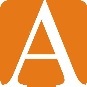 Poznan, date……………………….………………………………………………...……………….…Name and surname……………………………………..……….…………….………Album numberArchitectureFull-time studies        1st cycle/ 2nd cycle*Semester  1    2   3   4   5   6   7………………………………………………...…………..……Address for correspondence…………………………………………………..……..………Phone number